Textový editorTextový editor je hlavním nástrojem pro správu obsahu na Vašem webu. Obsahuje nástroje známé z klasických textových editorů např. MS Word a práce v něm jsou také velmi podobné. Výčet funkcí je zobrazen v záhlaví editoru. Jednotlivé funkce jsou popsány nížeUložení práce – práci je nutno uložit tlačítkem „Uložit“NástrojeVložit předdefinovaný obsah ze šablony – Box s výběrem formátování poskytuje předdefinované hlavní obsahové prvky, ze kterých jsou stránky sestaveny. Doporučujeme tyto využívat co možná nejvíce aby obsah korespondoval s celkovým designem stránek.Zpět/Znovu – pomocí šipky „Zpět“ můžete zrušit vykonanou operaci. Šipkou „Znovu“ se k této operaci opět vrátíte.Vyjmout – Vybraný text bude z aktuálního umístění odstraněn a vložen na vybranou pozici pomocí „Vložit“.Kopírovat – Zkopíruje vybraný obsah do schránky. Tento obsah vložíte pomocí „Vložit“Vložit – Vloží text uložený ve schránce.Vložit jako prostý text – Vloží obsah jako prostý text bez jakéhokoliv formátování.Vložit z Wordu – Přesně zachová formátování textu z MS Word. Vybraný obsah je nutno vložit do vyskakovacího okna.Nápověda – Nápověda se týká specifikací textového editoru a načtených modulů. Pro běžného uživatele nepřináší důležité infomaceUpravit HTML zdroj – Tento nástroj otevře okno, ve kterém lze upravit přímo HTML kódNa celou stránku – Maximalizuje textový editor na plnou velikost okna prohlížeče.Náhled – Zobrazí náhled na aktuální obsahKontextové menu (klik pravým tlačítkem myši) – Pravým klikem myši nad vybranou částí obsahu rozbalíte kontextovou nabídku, která je alternativou k nástrojům editoru v jeho záhlaví.Odstranit formátování – Vymaže formátování vybrané části obsahu.FormátováníPředdefinované styly – Box s výběrem předefinovaných stylů pro hlavní obsahové prvky. Mezi styly lze nalézt různé odsazení, zakomponování „fancybox“ obrázků, podtržení odkazů aj.Vlastnosti písma – Zde můžete měnit vlastnosti písma ve zvolené části obsahu. Kromě stylu, zarovnání, barvy a pozadí textu lze měnit i jeho zarovnání.TabulkyNová tabulka – Pomocí tohoto nástroje vložíte do obsahu novou tabulku. V záložce obecné je pak možno definovat počet sloupců a řádků, šiřku a výšku tabulky, ohraničení a nadpis tabulky. Záložka rozšířené pak nabídne řadu dalších nastavení.Vlastnosti řádku – Zde je možno definovat horizontální i vertikální zarovnání buněk v aktuálním, sudém či lichém, nebo v každém řádkuVlastnosti buněk – Stejné nastavení jako u vlastností řádku. Přes vlastnosti buněk lze definovat šířku sloupce v tabulce.Vložit/Odebrat sloupec – Trojice ikon umožní přidat sloupec před nebo za aktuální sloupec, či jej z tabulky odstranitVložit/Odebrat řádek – Trojice ikon umožní přidat řádek nad nebo pod aktuální řádek, či jej z tabulky odstranit.Rozdělit/Sloučit buňky – Pomocí této dvojice ikon můžete rozdělit nebo naopak sloučit buňky.SeznamyNečíslovaný seznam – Zformátuje označený text jako seznam s odrážkami.Číslovaný seznam – Zformátuje označený text jako seznam, kde každá položka představuje číslo.Vodorovný oddělovač – vodorovný oddělovač je zpravidla zobrazen jako linie a slouží k vizuálnímu rozdělení obsahu do více bloků.OdkazyVložení odkazů – Odkazy je možno vložit přes ikonu vložit/upravit odkaz. Otevře se nové okno, kde je možno definovat vlastnosti odkazu. V kartě obecné lze vybrat cíl odkazu pomocí vybrání obsahu ze „Seznam odkazů“, alternativou je zadání URL odkazu – Kliknutím na ikonu u „URL odkazu“ se zobrazí správce souboru, nebo lze adresu zadat přímo (http://www.)Vložit záložku (kotvu) – Slouží pro odkazování na zvolené místo pomocí odkazů. Na záložku je možné přejít odkazem z jakéhokoliv místa stránek. Na libovolné místo pak stačí umístit odkaz a v otevřeném okně pak vybrat v poli „Záložka“ záložku z nabídky.  ObrázekVložení obrázku – Obrázek lze vložit kliknutím na ikonu Vložit/upravit obrázek. Kromě výběru obrázku a vyplnění údajů v kartě Obecné, je možno ještě definovat zarovnání, rozměry a vzhled ve stejnojmenné kartě.  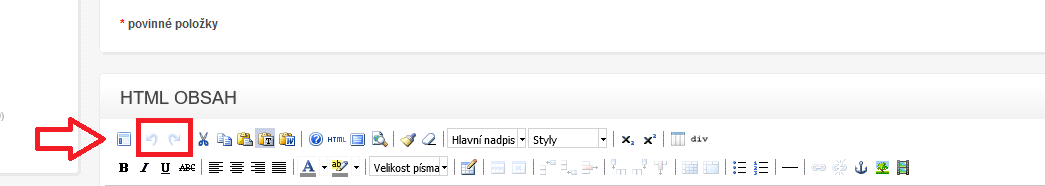 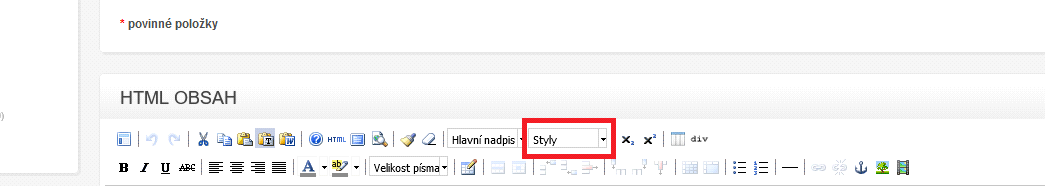 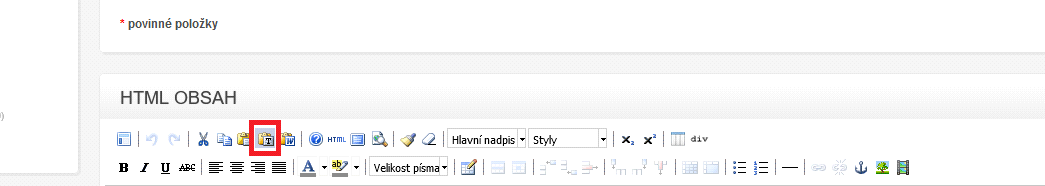 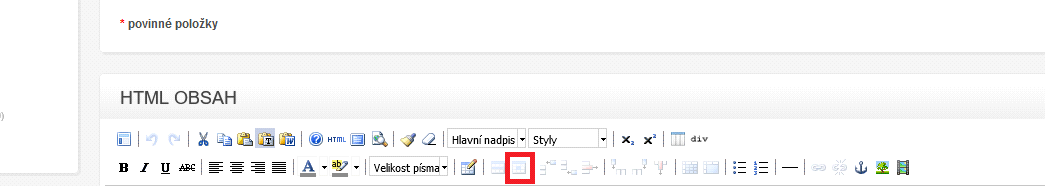 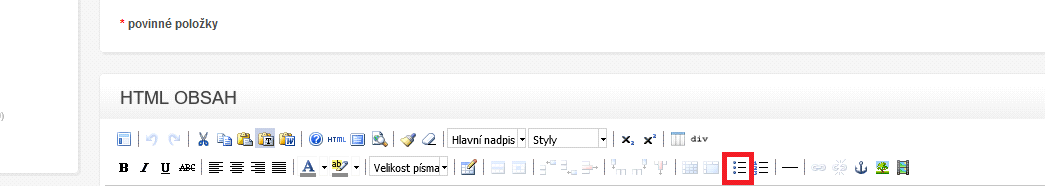 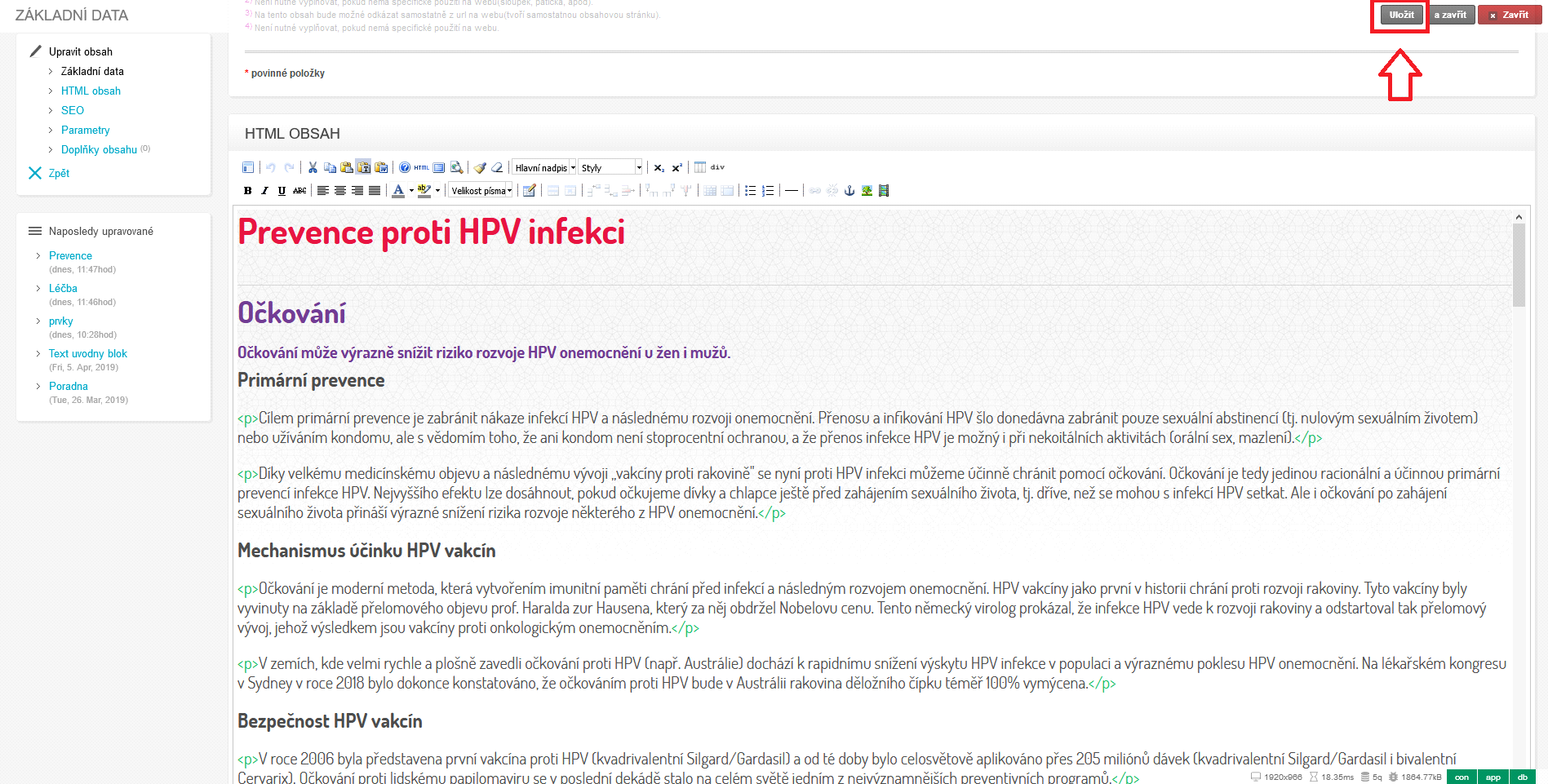 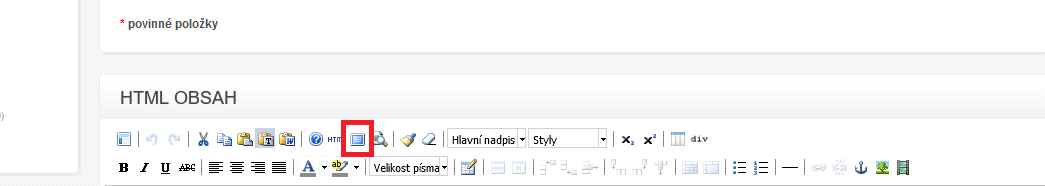 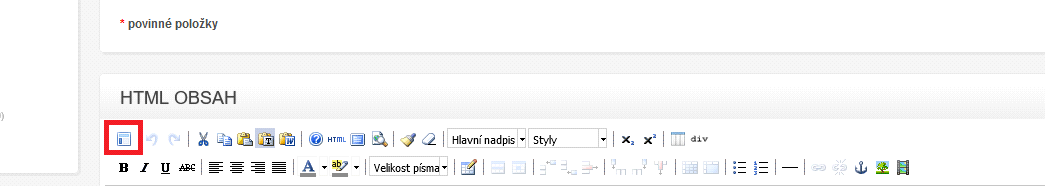 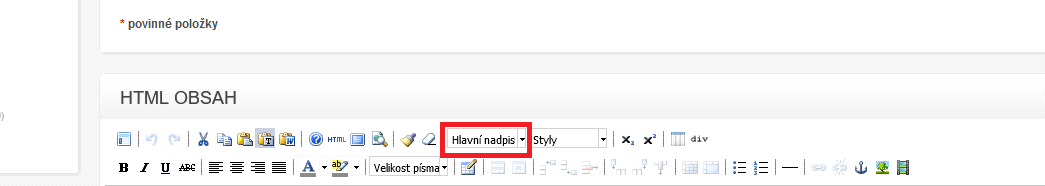 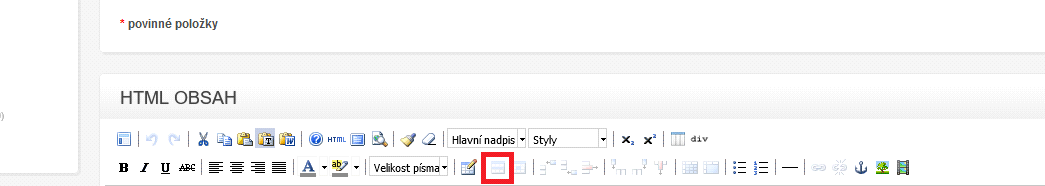 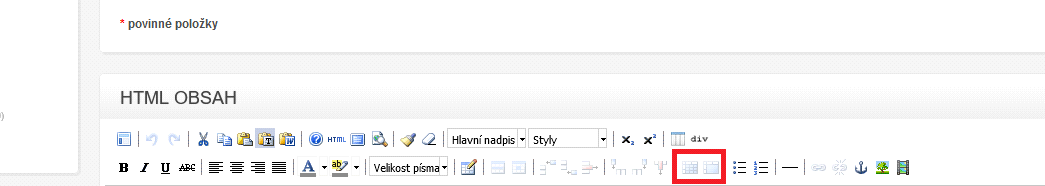 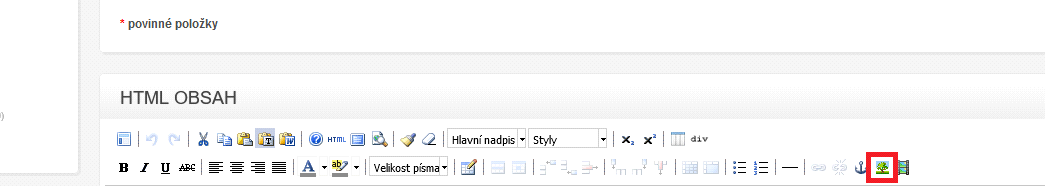 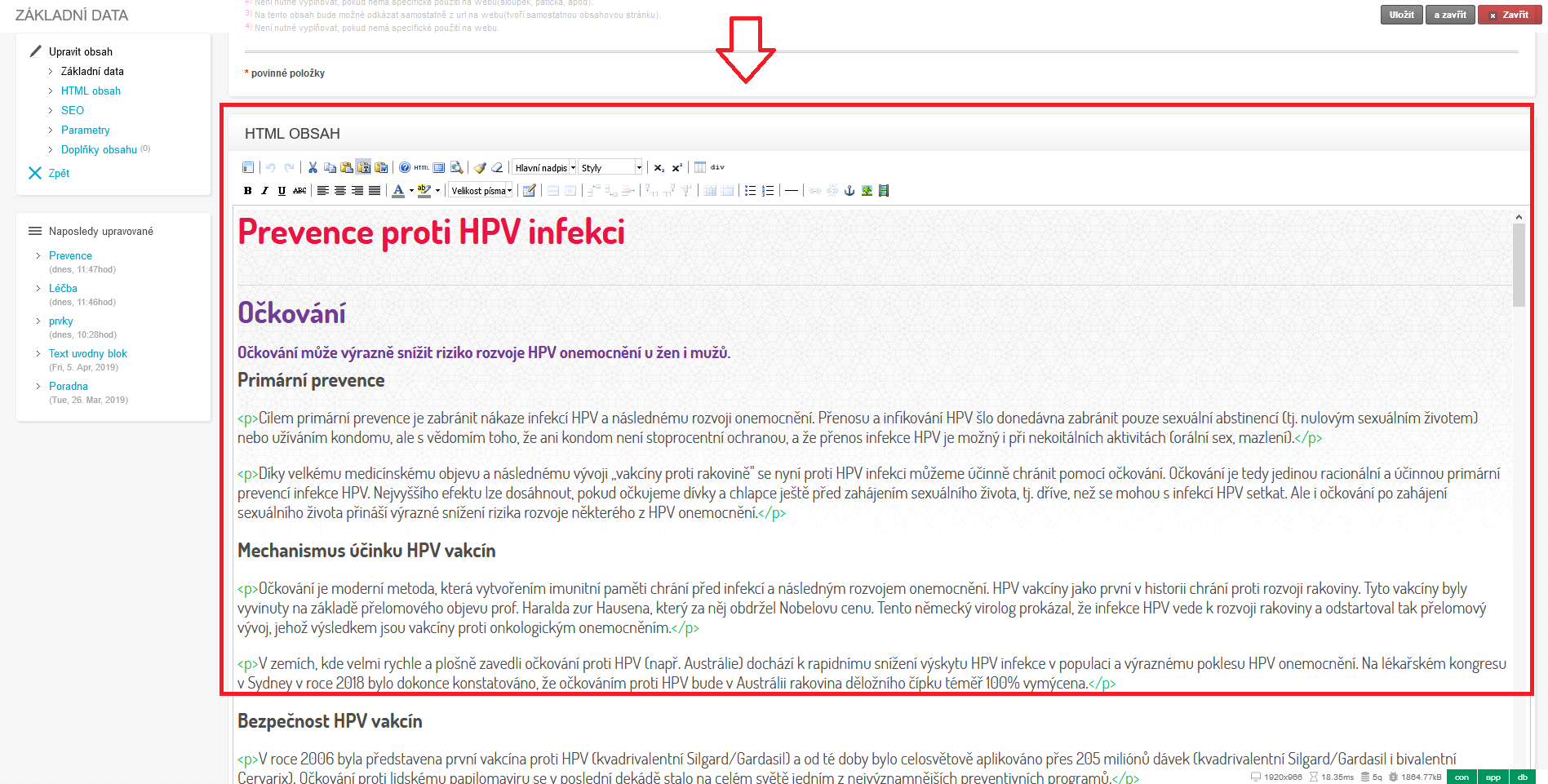 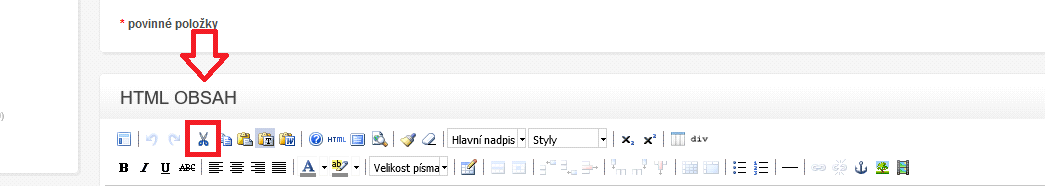 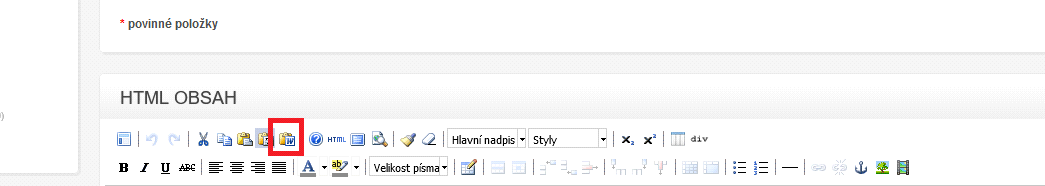 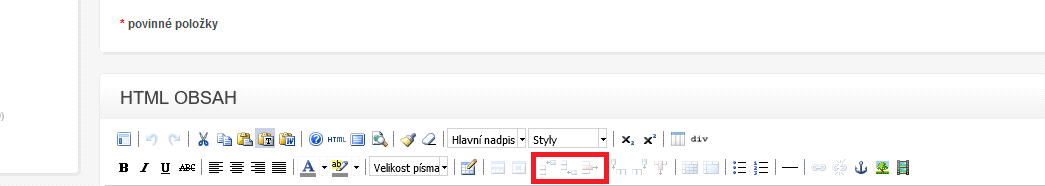 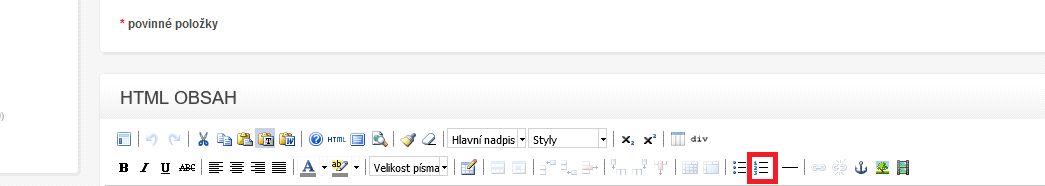 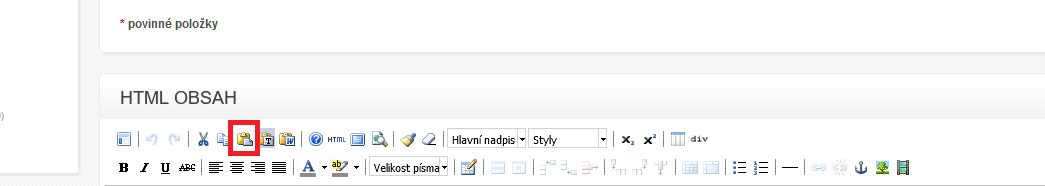 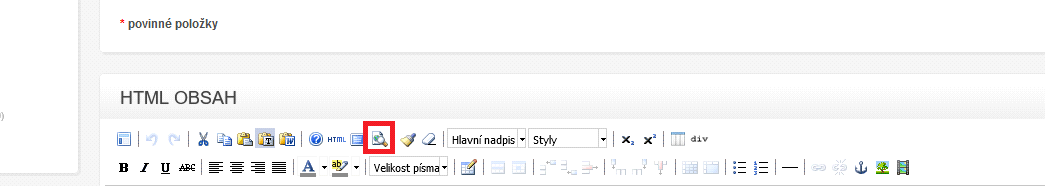 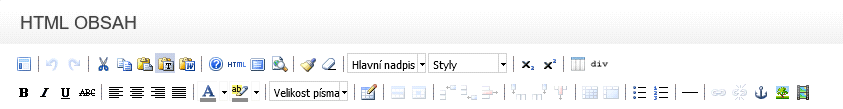 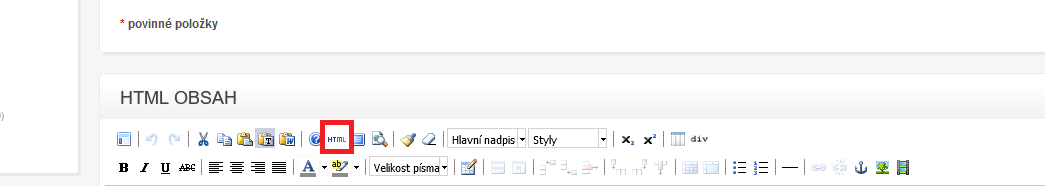 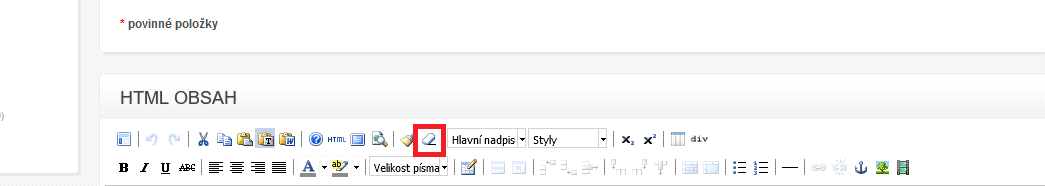 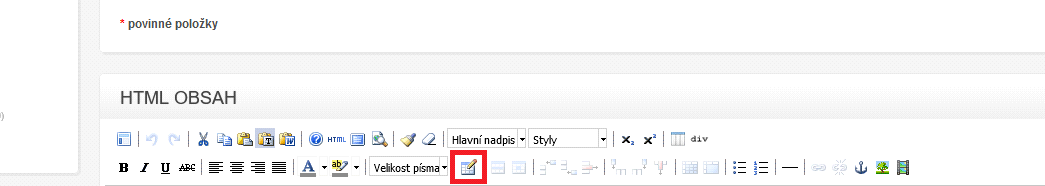 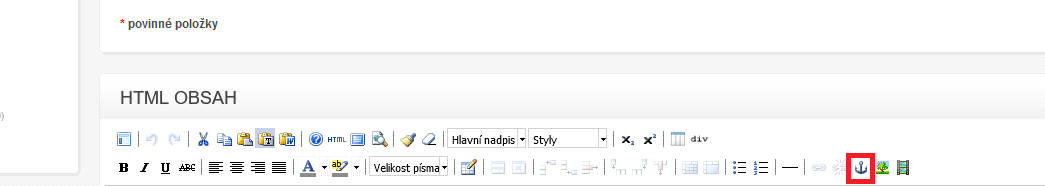 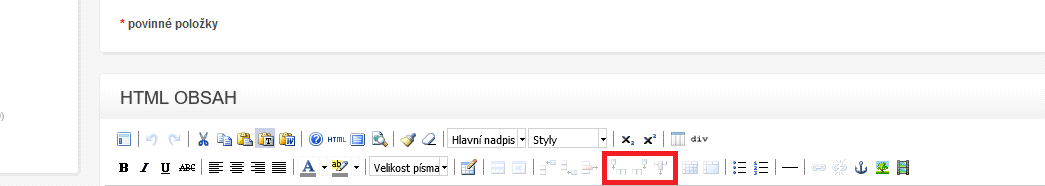 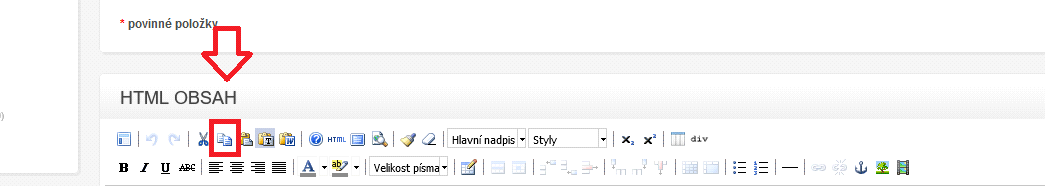 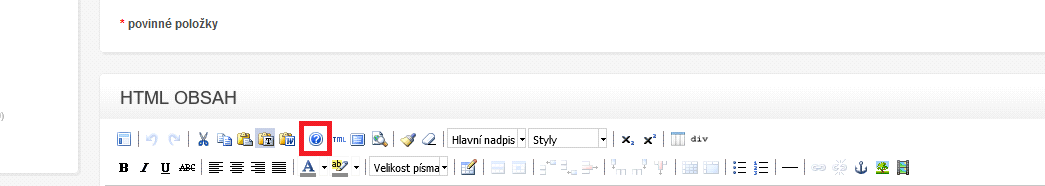 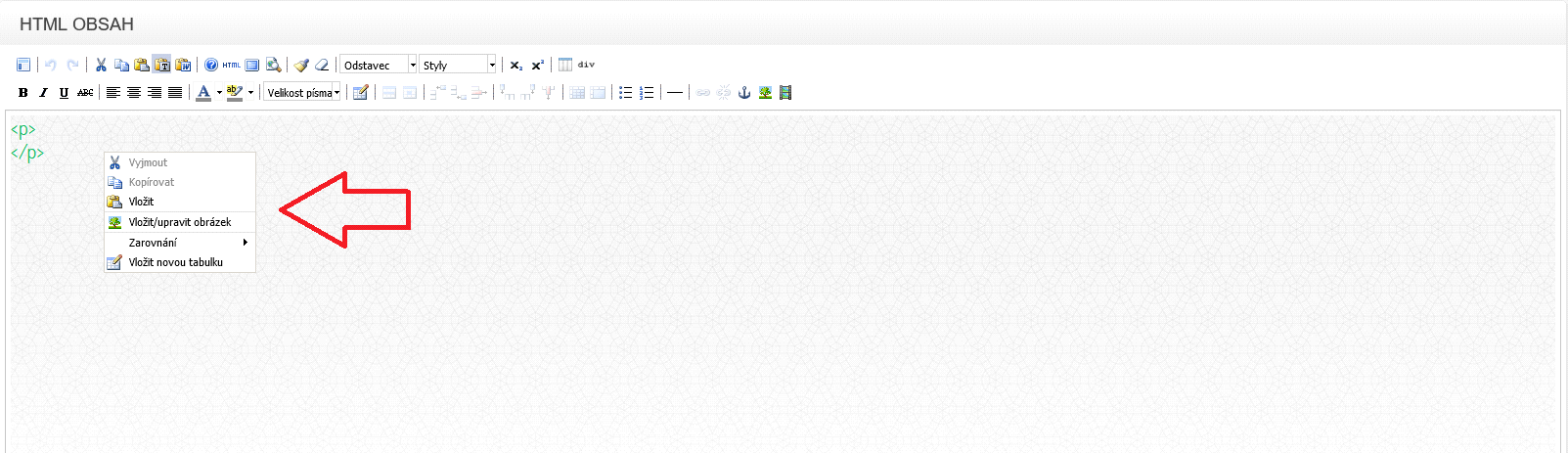 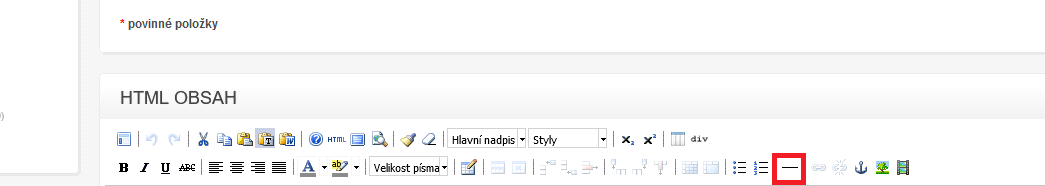 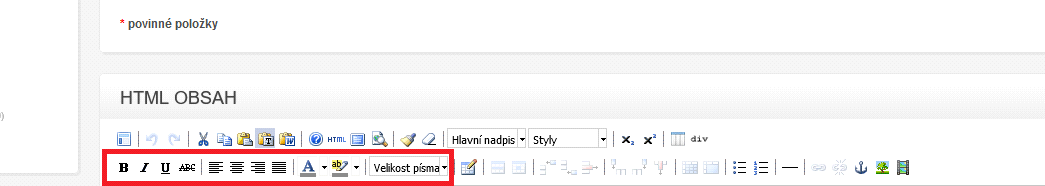 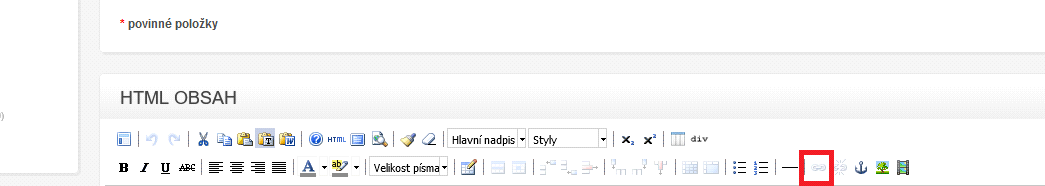 